Name:Subject: National Level Welsh BaccalaureateProject titleWord countProject titleIntroductionIt is now time to write an introduction for your project.-Clear reasons for your choice and how it links to your interest/educational plan/career aspiration. -Why have you chosen this title?-An introduction or background to the topic -Why it inspired you?-Set the scene for your research -Purpose of it-Give any conclusions you expect to make-What do you expect to find out?Aims & ObjectivesYour next task is to develop a set of aims and objectives for your title.  You should be familiar with aims and objectives from your previous lessons.Generally, you should be looking for 3 aims and 2 or 3 objectives for each.Your aims and objectives should be numbered (see example below).1.To find out if crime levels have increased in Wales - AIMa) To compare crime levels 20 years ago with crime levels now - OBJECTIVEb) To describe whether they have increased or decreased - OBJECTIVEResearch MethodsYour research methods should include information about how you are going to find information and each aim and objective.You need primary and secondary information.-Primary information - questionnaires, interviews, experiments or fieldwork-Secondary information - newspapers, articles, journals, books or internet sitesAnswer the following questions to help you write about what primary and secondary information you will use.Primary informationYou should now write a paragraph about what primary information you are going to include in your project.  This will more than likely be a questionnaire.You should explain:-Why you will be using a questionnaire (or any other type of primary information gathering)-Is this method credible/reliable?  Who will be filling the questionnaire in?  Are these credible people?-What sort of questions will you be putting in the questionnaire and why?-What will the sample size be?  How will this be selected?-What will the sample be? Include gender and age groups.-What will be done with the information and numerical data once you have it?Secondary informationYou should now write a paragraph about what secondary information you are going to include in your project.  These will more than likely include internet websites, books, articles and journals.You should explain:-What type of secondary information will you use? (websites, articles, books etc)-Why have you chosen to use these?-How credible or reliable are they? Date (is the author credible?  Why?  Is the information valid (written in last 6 years? Do you think it is reliable?)-What information do you want to find?-Don't forget to use secondary data i.e statistics (National Statistics Office website)Any secondary information you have used from the internet, book or journal etc. will need to be noted on your project somewhere to go into the bibliography later, make sure you put the fill link for the websites. Analysing DataThis is where you need to write about the data from your questionnaire. If you want some of the higher marks you need to make sure you create your own graphs in excel rather than print screening your forms graphs (there is a PowerPoint called “L3 - Analysing Data” which will help you with this). You will need to write a little bit about what is going on in each graph underneath each one. If you have a question where you have worded answers and are unable to put them in a graph you can just summarise these in a paragraph. See examples of analysing graphs below.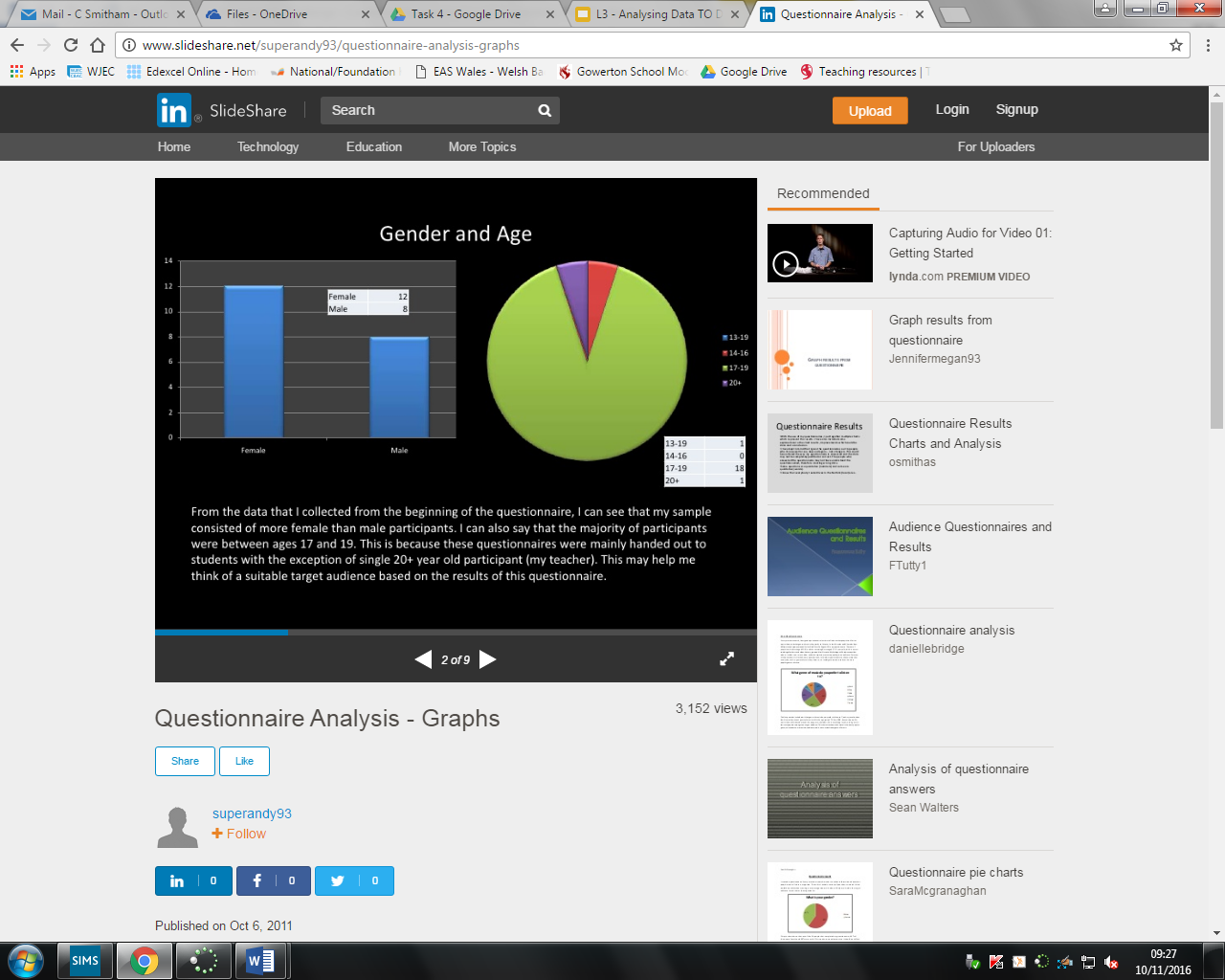 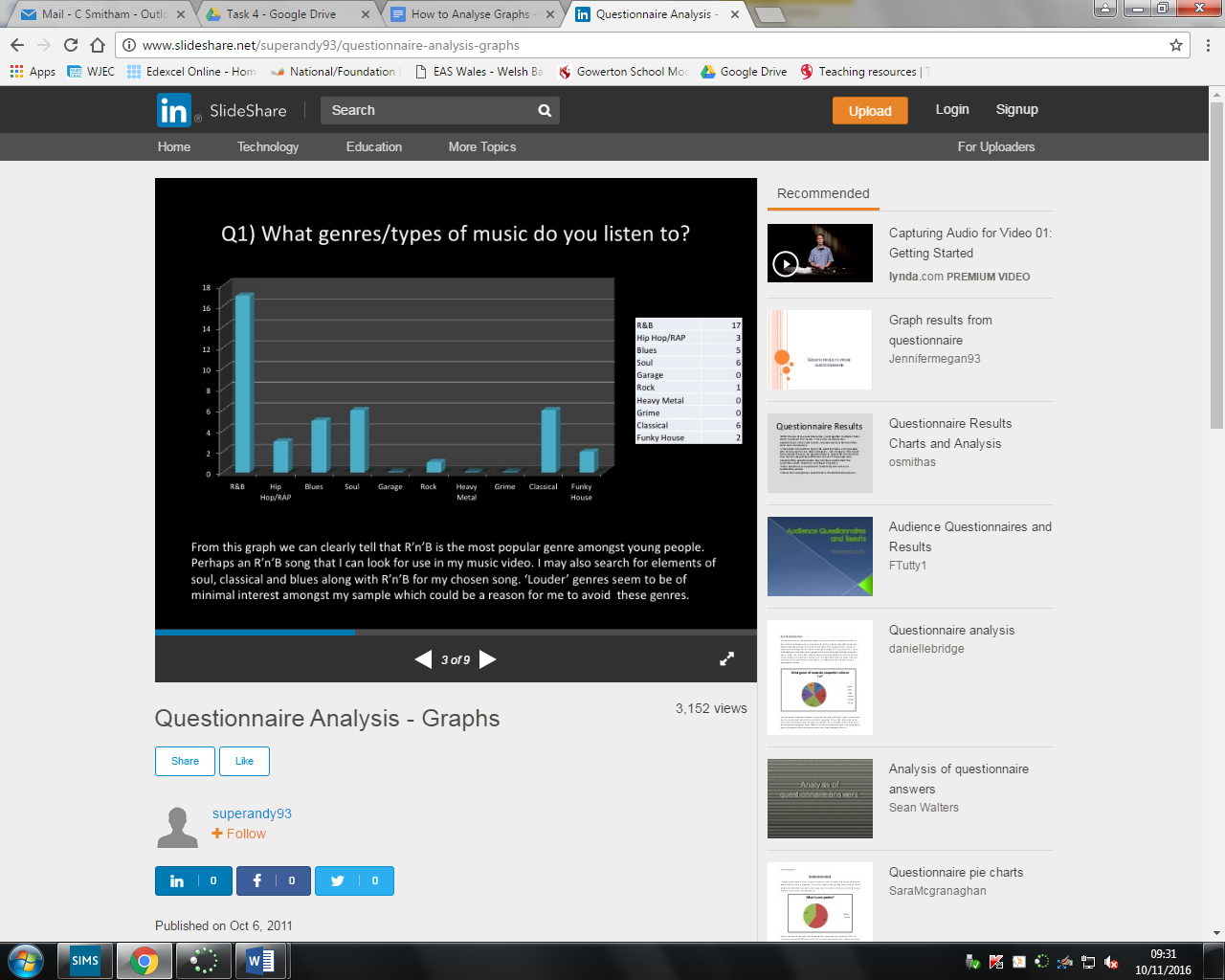 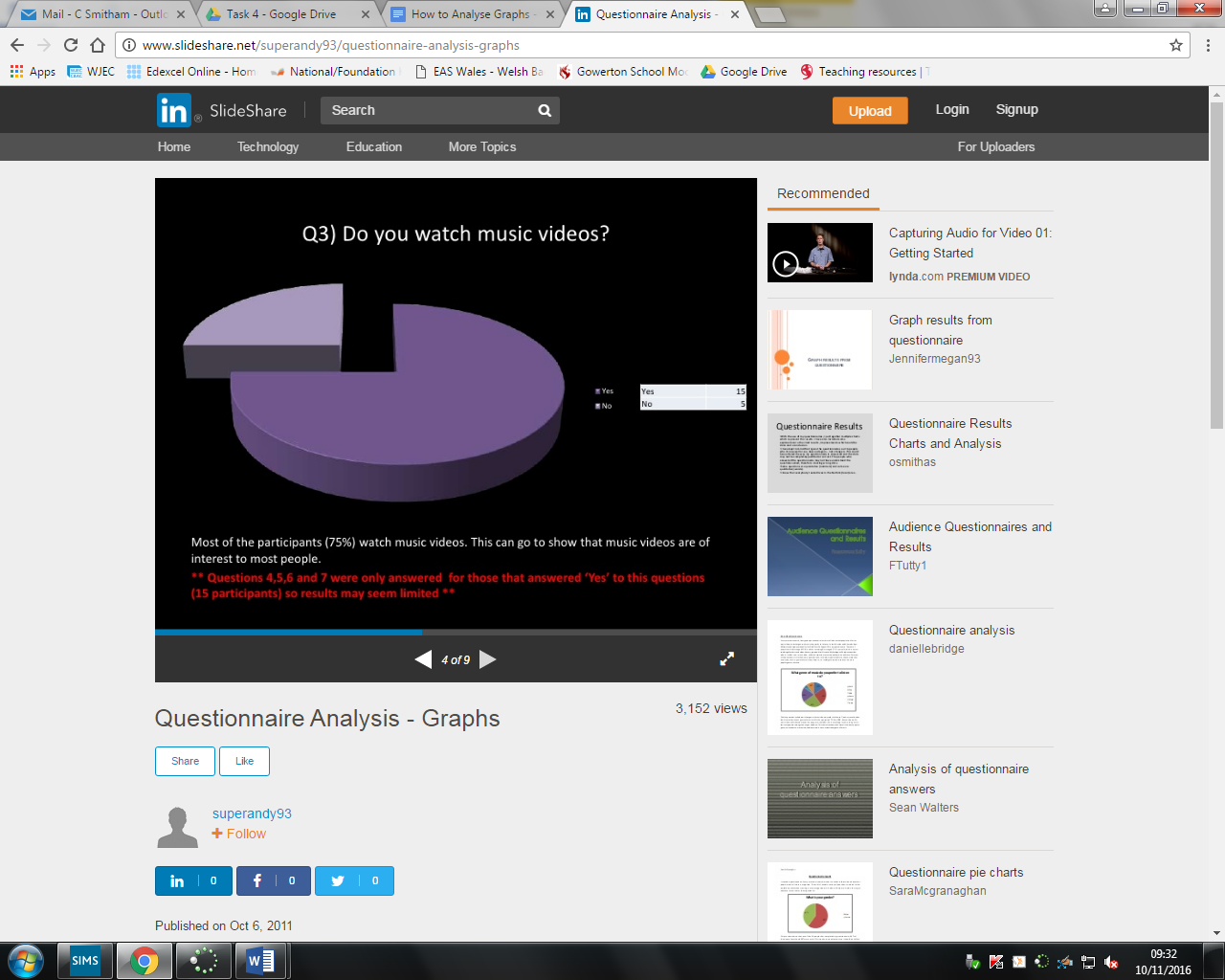 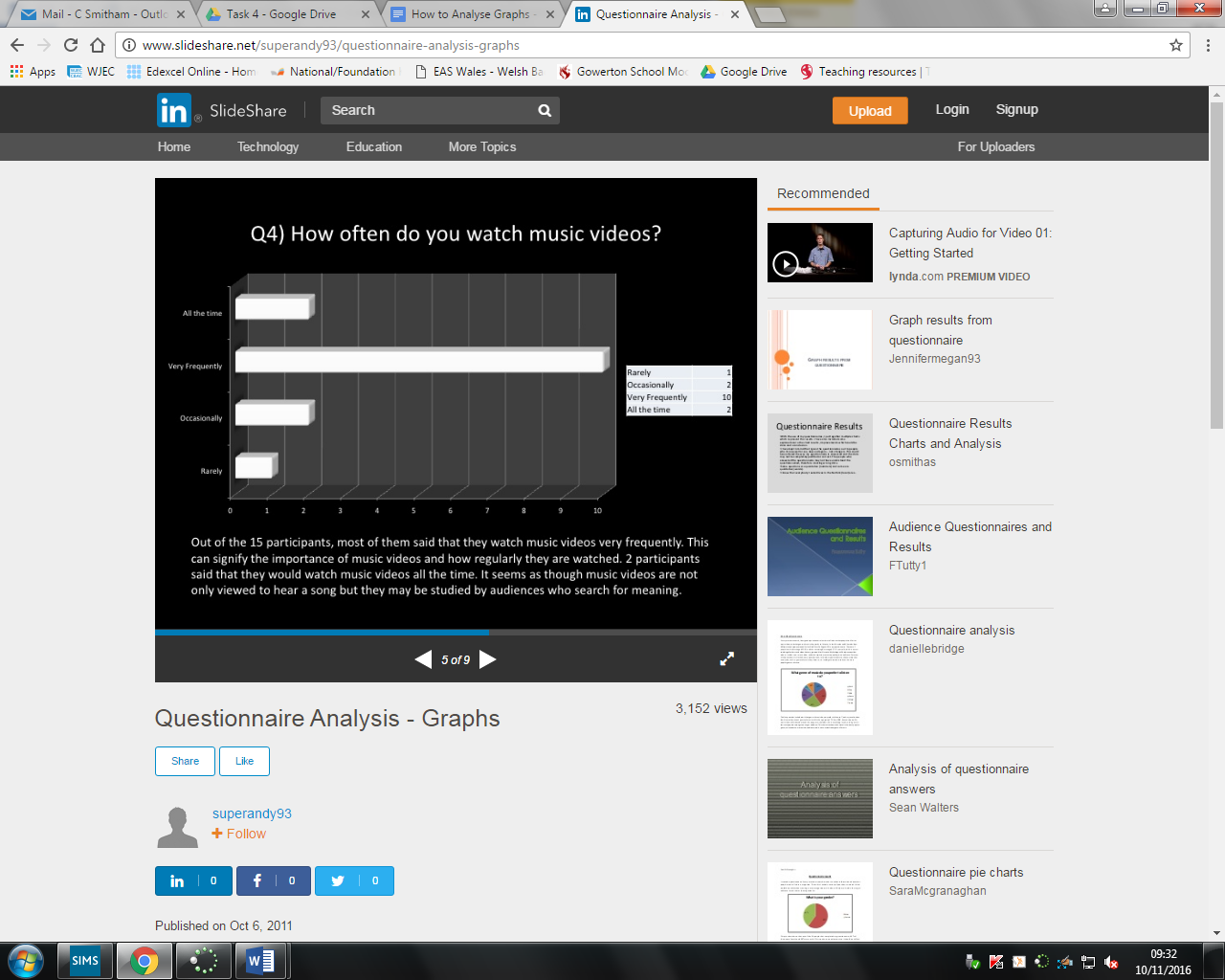 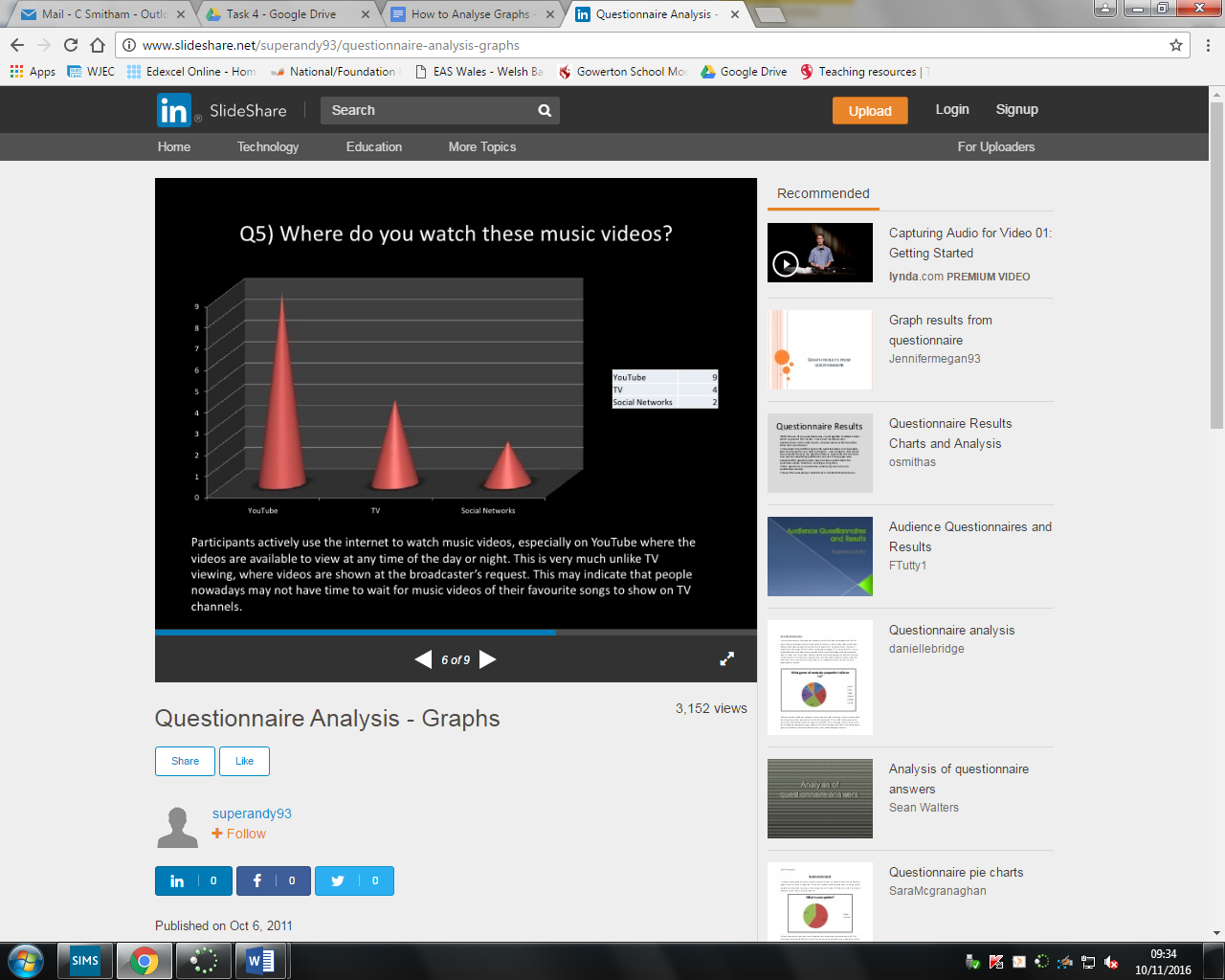 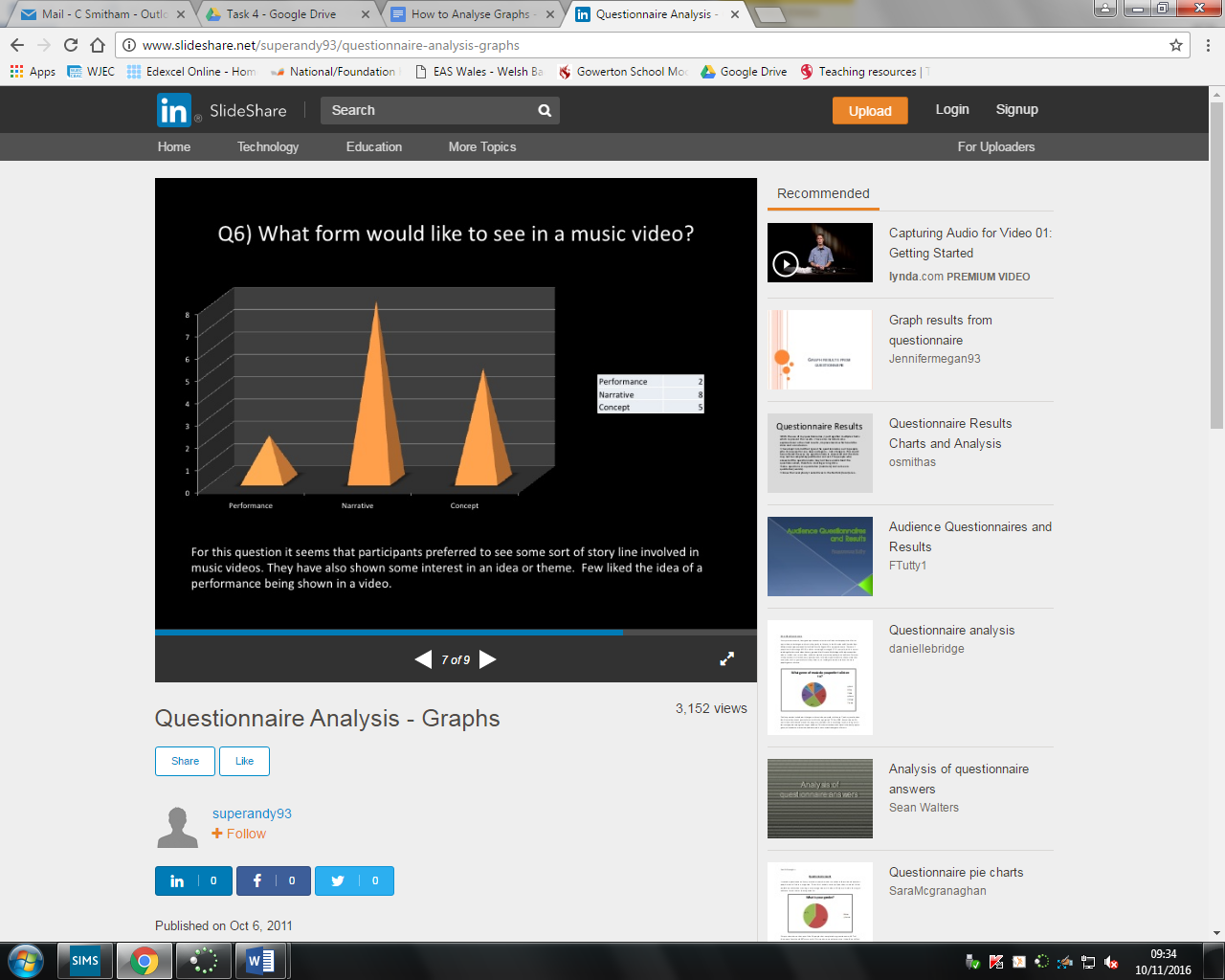 Analysing InformationYou need to gather information which relates to your project title. You will be answering the two aims that don’t refer to the questionnaire. These will be different for everyone, but you might find the points below helpful:Show detailed knowledge and understanding of the project title by referring to the information collected. You can talk about primary and secondary information collected. Make sure that you are answering the title and your aim when writing about the information. Recognise the importance of relevance, reliability and accuracy of the information you have collected. Comment on whether the information is reliable and accurate and make sure that all of the information you include is relevant to the question.Summarise all the relevant information you’ve collected and recognise similar and different viewpoints. This is a mini conclusion for the section where you summarise what you’ve found.  ConclusionFor each of the aims you need to answer the questions below:What was your aim?How did you complete your aim? (This would be your objectives)What did you find out? (This would be your work, just a quick summary)Did you achieve your aim? If so, how? If not, how? (you do not lose marks for saying that you did not achieve your aim)Then:My overall conclusion is that... ANSWER YOUR QUESTION/ TITLE of your project.My first aim was... I completed my aim by.... I found out.... I achieved/ didn’t achieve my aim because...My second aim was... I completed my aim by.... I found out.... I achieved/ didn’t achieve my aim because...My third aim was... I completed my aim by.... I found out.... I achieved/ didn’t achieve my aim because...My overall conclusion is that...Self-evaluationWhat went well? Why?What was difficult to achieve? Why?Were there any aims/ things you did not achieve? Why? (You will not get marked down for saying that you haven't achieved something but make sure you word this in a positive way, saying what you will improve next time).What skills did you have to use throughout the project? Why?Did you learn any new skills whilst writing your project? (Write about the following skills, for a higher mark you could write a paragraph on each one. Literacy, Numeracy, Digital literacy, Critical thinking & problem solving, creativity & innovation, planning & organisation, personal effectiveness).If you could do it again, what would you do differently?BibliographyAppendixYou should include a clean copy of your questionnaire, interview notes or calculations carried out here. This information is NOT counted in the word count. Use & Type of SourceReliabilityReferenceWrite what objective the source is used in and what type of source it is. Is the source well known and reliable? Has it been written within the last 6 years?Use http://www.neilstoolbox.com/bibliography-creator/index.htm to create a reference and copy it into this columnObjective 1aBlogI don’t think that this source is very credible because it is a blog and blogs are based on opinions. However, it was produced this year, so the blog is recent, and the opinion is up to date.  Katherine Kostiuk. (2018). 7 Benefits of Being Bilingual That'll Change Your Life. Available: https://www.fluentu.com/blog/benefits-of-being-bilingual/. Last accessed 6th January 2019.